§653.  Filing of cautions1.  Filing; enter notice.  A person who believes that parties are about to contract marriage when either of them can not lawfully do so may file a caution and the reasons for the caution in the office of the clerk where notice of their intentions is required to be filed or with the State Registrar of Vital Statistics.  If either party applies to enter notice of their intentions, the clerk or State Registrar of Vital Statistics shall withhold the license until the judge of probate from the county involved approves the marriage.[PL 2019, c. 340, §12 (AMD).]2.  Procedure.  Before the judge of probate may approve a marriage, the court must give due notice and an opportunity to be heard to all concerned parties.  The judge of probate shall determine whether the parties may lawfully contract marriage within 7 days unless the judge of probate certifies that further time is necessary for that purpose. In that case, a license must be withheld until the expiration of the certified time.  The clerk or State Registrar of Vital Statistics shall deliver or withhold the license in accordance with the final decision of the judge of probate.[PL 2019, c. 340, §12 (AMD).]3.  Judgment for costs.  If the judge of probate determines that the parties may lawfully contract marriage, the judge shall enter judgment against the person filing the caution for costs and issue execution for costs.[PL 1995, c. 694, Pt. B, §2 (NEW); PL 1995, c. 694, Pt. E, §2 (AFF).]SECTION HISTORYPL 1995, c. 694, §B2 (NEW). PL 1995, c. 694, §E2 (AFF). PL 2019, c. 340, §12 (AMD). The State of Maine claims a copyright in its codified statutes. If you intend to republish this material, we require that you include the following disclaimer in your publication:All copyrights and other rights to statutory text are reserved by the State of Maine. The text included in this publication reflects changes made through the First Regular and First Special Session of the 131st Maine Legislature and is current through November 1, 2023
                    . The text is subject to change without notice. It is a version that has not been officially certified by the Secretary of State. Refer to the Maine Revised Statutes Annotated and supplements for certified text.
                The Office of the Revisor of Statutes also requests that you send us one copy of any statutory publication you may produce. Our goal is not to restrict publishing activity, but to keep track of who is publishing what, to identify any needless duplication and to preserve the State's copyright rights.PLEASE NOTE: The Revisor's Office cannot perform research for or provide legal advice or interpretation of Maine law to the public. If you need legal assistance, please contact a qualified attorney.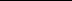 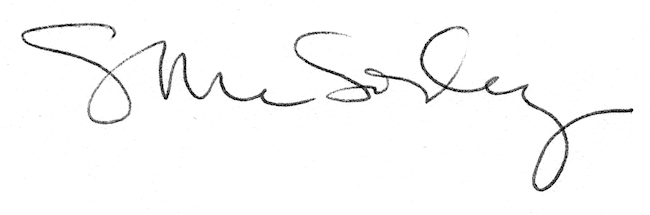 